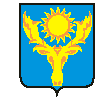 ОТДЕЛ ОБРАЗОВАНИЯ АДМИНИСТРАЦИИ ОКТЯБРЬСКОГО МУНИЦИПАЛЬНОГО РАЙОНАП Р И К А З 26.05.2020 года                       с. Боговарово                                    № 50Об открытии дежурных групп в МДОУ детский сад «Сказка» и в дошкольных группах образовательных организаций в условиях действия на территории района режима повышенной готовности с целью недопущения завоза и распространения новой коронавирусной инфекции (COVID-19)	В соответствии с письмом Управления Федеральной службы по надзору в сфере защиты прав потребителей и благополучия человека по Костромской области от 10.05.2020г. №2593-01, в условиях функционирования образовательных организаций в режиме провышенной готовности с целью недопущения завоза и распространения новой коронавирусной инфекции (COVID-19),ПРИКАЗЫВАЮ:Методисту по учебно-воспитательной работе отдела образования, Киконковой Н.А.: Вести ежедневный мониторинг потребности родителей (законных представителей) в посещении их детьми дежурных групп дошкольных учреждений и дошкольных групп в соответствии с утвержденной формой. (Приложение №1) Провести оценку и анализ результатов мониторинга потребности родителей (законных представителей), являющихся работниками организаций и предприятий района, в посещении их детьми дежурных групп дошкольных учреждений и дошкольных групп при общеобразовательных учреждениях. На основании анализа результатов мониторинга потребности родителей (законных представителей) в посещении их детьми дошкольных учреждений  и дошкольных групп сформировать списки детей, которые будут посещать дежурные группы, и направить их на согласование в оперативный штаб по борьбе с завозом и распространением новой коронавирусной инфекции (COVID-19) при администрации Октябрьского муниципального района. Довести информацию по открытию с 1 июня 2020 года дежурных групп на период сохранения риска распространения инфекции (COVID-19) до руководителей организаций и предприятий района и разместить на сайте отдела образования в сети Интернет.Заведующему МДОУ детский сад «Сказка» и директорам образовательных учреждений, имеющих дошкольные группы: Разработать положение о дежурных группах, действительное на период режима провышенной готовности с целью недопущения завоза и распространения новой коронавирусной инфекции (COVID-19). Подготовить приказ об открытии дежурных групп  на период сохранения риска распространения инфекции (COVID-19) в соответствии с письмом Управления Федеральной службы по надзору в сфере защиты прав потребителей и благополучия человека по Костромской области от 10.05.2020г. №2593-01. Обеспечить выполнение комплекса мероприятий по предупреждению распространения новой коронавирусной инфекции. (Приложение №2)Контроль за исполнением настоящего приказа оставляю за собой.И.о.заведующего отделом образованияОктябрьского района                                           			        Г.Н. КоржеваПриложение №1к приказу отдела образованияадминистрации Октябрьскогомуниципального районаот 26.05.2020 года № 50Заявка от организаций Октябрьского муниципального района о потребности работников (родителей) в посещении их детьми дошкольных учрежденийПриложение №2к приказу отдела образованияадминистрации Октябрьскогомуниципального районаот 26.05.2020 года № 50Комплекс мероприятий по предупреждению распространения новой коронавирусной инфекцииПеред открытием  дошкольной организации провести генеральную уборку помещений с применением дезинфицирующих средств по вирусному режиму. Строго соблюдать групповую изоляцию, исключить объединение воспитанников из разных групп, проведение массовых мероприятий. По возможности сократить число воспитанников в группе.Допускать в дошкольное учреждение при наличии справки об отсутствии контактов с инфекционными больными в течение 21 дня,  в том числе по коронавирусной инфекции.Обеспечить  проведение ежедневного « утреннего фильтра» с проведением бесконтактного контроля температуры тела  врспитанников, сотрудников образовательного учреждения, родителей ( законных представителей) с обязательным отстранением от нахождения в образовательной организации лиц с повышенной температурой тела и ( или) с признаками респираторных заболеваний ( кашель, насморк). Исключить допуск посторонних лиц, не являющихся воспитанниками , сотрудниками данной образовательной организации, законными представителями воспитанников. Исключить  контакты  воспитанников, законных представителей, персонала образовательной организации с лицами, приехавшими из других регионов (стран), не менее 14 дней.  Уточнить состояние здоровья воспитанников, законных представителей,  персонала, включая лиц, проживающих вместе с ними, информацию о возможных контактах с больными лицами или лицами, вернувшимися из другого региона (страны) путем опроса или анкетирования.При входе в  дошкольное учреждение установить дезбарьер в виде ковриков, смоченных дезинфицирующим раствором, оборудовать места, обеспечивающие возможность обработки рук кожным антисептиком  или  дезинфицирующими салфетками.Пересмотреть режим работы организации ( прием детей , прогулки, уход детей домой) в целях максимального разобщения групп, исключения контакта детей разных групп, их родителей на лестничных  маршах, на игровых площадках. При входе в  образовательное учреждение установить дезбарьер в виде ковриков, смоченных дезинфицирующим раствором, оборудовать места, обеспечивающие возможность обработки рук кожным антисептиком  или  дезинфицирующими салфетками.   Обеспечить незамедлительную изоляцию воспитанников с признаками респираторных заболеваний, до прихода родителей ( законных представителей) или приезда бригады скорой помощи. С учетом погодных условий максимально организовать пребывание детей и проведение занятий на открытом воздухе. Использовать для прогулок и занятий на открытом воздухе закрепленные за группами прогулочные площадки. Проводить во время прогулок, дневного сна, после окончания работы текущую дезинфекцию помещений( обработка рабочих поверхностей пола, дверных ручек, помещений пищеблоков, мебели, санитарных узлов, вентилей кранов, спуска бачков унитазов). Дезинфицирующие средства использовать в соответствии с инструкциями производителя в концентрациях для вирусных инфекций. Обеспечить дезинфекцию воздушной среды с использованием приборов для обеззараживания воздуха. Обеспечить проведение проветривания  групповых помещений в отсутствие детей, во время сна. Обеспечить обработку обеденных столов до и после каждого приема пищи с использованием моющих и дезинфицирующих средств. Столовую и чайную посуду, столовые приборы после каждого использования дезинфицировать путем погружения в дезинфицирующий раствор с последующим мытьем и высушиванием либо мыть в посудомоечных машинах с соблюдением температурного режима. Организовать работу персонала пищеблоков с использованием средств индивидуальной защиты (маски, перчатки). Усилить контроль за организацией питьевого режима, обратив особое внимание на соблюдение кратности замены кипяченой воды (1 раз в три часа), обработку емкостей (чайников, кувшинов) для кипяченой воды перед каждой смены в них воды. Обеспечить постоянное наличие мыла, туалетной бумаги в санузлах для детей и сотрудников, установить дозаторы с антисептическим средством для обработки рук. Усилить педагогическую работу по гигиеническому воспитанию детей и их родителей (законных представителей). Обеспечить контроль за соблюдением правил личной гигиены воспитанниками и сотрудниками.Обеспечить запас средств индивидуальной защиты, дезинфицирующих, моющих средств  не менее чем на 2 недели.№Ф.И . ребенкаДата рождения ребенкаФИО матери, контактный телефонМесто работы материФИО отца, контактный телефонМесто работы отцаФИО бабушки,дедушки совместно проживающие (работающие, неработающие)Информация о прибывших в семью с 23.03.2020г. (указать ФИО, дату и место от куда прибыли )Примечание